2021 EnvelopesYour 2021 contribution envelopes are now available by asking the registrar when you come to church on Sunday or visiting the parish office. Please note that there will be no dates and envelope numbers on the envelopes themselves. Your envelope number is written on the label on your box and we ask that you please ensure your envelope number and/or name is written on each envelope when submitting. If you are currently enrolled on PAD (pre-authorized debit) please note that you will not receive a box of envelopes, but rather a package of Christmas, Thanksgiving, midweek lenten and PWRDF envelopes for your use. This has been done to cut down on the costs and left over boxes of envelopes that go unused. You can now use your box of envelopes until empty and then call the parish office to receive a new box. If you currently do not have envelopes but would like to contribute financially to our parish in this way please email the office at sjtetopsail@nfld.net or call 834-2336. We also have the option of Pre-Authorized payment or e-transfer and to learn more about these options please call the office. Calling to Register for Church Due to COVID -19 restrictions and guidelines Pre-Registration for service is MANDATORY. You MUST call the parish office to register from Monday-Thursday 8am-1pm. In the rare chance that you do not remember and it comes in your mind Friday or Saturday please call Reverend Jolene at 325-2366. Please leave a message and your call will be returned. It is possible we will be at full capacity by Thursday and we ask that you keep this in mind and try to call the office during office hours to register. If you do register and come Saturday you realize you will not be able to attend for whatever reason we ask that you would call or email Reverend Jolene and let her know as we could have people wanting to come to the service but we were unable to register them if we had reached our limit. The Parish Office hours are 8:00 a.m. to 1:00 p.m. Monday to Thursday.  We are CLOSED on Friday’s..  Welcome to the Anglican Parish ofSt. John The EvangelistConception Bay South, NewfoundlandDecember 13th, 2020www.stjohntheevangelistnl.comFacebook: SJTE Topsail Office email:  sjtetopsail@nfld.net Office phone number: (709) 834-2336Rector’s Email:  jolenepeters1@gmail.comRector’s Cell: (709) 325-2366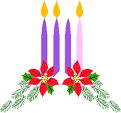 The Bulletin is given to the Glory of Godand in Loving Memory of:Mothers, Minnie Fowler and Violet Earle ByKelvin & Marg Fowler & FamilyOur Parish Mission Statement We believe in nurturing a community of faith dedicated to inclusion, support and sharing the story of God's love with all people regardless of the stage of their spiritual journeyDear Friends,Today is the third Sunday of Advent. How fast the time is going by! Today we light the candle of love on our advent wreath. The third Sunday is my favorite of advent as it always serves as a reminder to me that no matter what we may be facing in life we are surrounded by God's unending love for each of us. So many people are struggling and dealing with sickness, stress and fear. It can become very overwhelming and keep us from seeing the glimmers of light in the midst of darkness. Nothing can separate us from the love of God and as you leave this place today may you prepare your hearts to welcome Christ into your life once again this Christmas and allow yourself to be renewed and strengthened by that unending love.Every Blessing, Reverend Jolene If you know someone that is sick and would like to be placed on the sick list, contact the Parish Office at 834-2336 or by emailing sjtetopsail@nfld.net  Please ensure that you have their permission for their name to be printed in the bulletin before calling the office.  Please let us know when they are well enough to be removed from our prayer list. Parish prayer list:  Alma, John, Michael, Salem, Paul, Horace, Michael C.Tri-Diocesan IntercessionsCentral Newfoundland Synod Office StaffThe Rt. Rev. John Watton	The Ven. Terry CainesMs. Ada Fudge		Ms. Lori WheatonThe Rev. Harvey BullenA donation has been given to the Glory of God and in Loving Memory of: Our Dear Son, Geoffrey TootonDecember 11, 1951 – February 19, 2019 by Parents, Raymond & Catherine and FamilyThank You!!We extend our thanks and appreciation to everyone who supported and helped with our Holly Sweets and Treats event held yesterday. It was a great success! Christmas MemorialsThe Parish office is now accepting Christmas Memorials. Because of the busyness of the office during the Advent and Christmas Season, any memorials received after DECEMBER 21st at 1:00 p.m. will be published in the January weekly bulletin.Reverse Advent CalendarA reminder of our advent project for this year, if you are completing a reverse advent calendar for the CBS/Paradise Food Bank we ask that you would drop your box to the food bank or the church office by Thursday December 17th. Reading the Gospel of LukeBeginning December 1st read one chapter of the Book of Luke in the Bible each evening. There are 24 chapters. On Christmas Eve you will have read an entire account of Jesus' Life and wake up Christmas morning knowing WHO and WHY we celebrate!!Christmas Eve ServicesOur Christmas eve services are filling up fast. We have the following space available:  11:00 a.m. – 24 spaces available; 4:00 p.m. – Full with a waitlist and 7:30 p.m. we have 51 spaces.   If you would like to join us on Christmas Eve it would be good for you to call or email the parish office as soon as possible to register. Variety Gift Basket TicketsWe have a beautiful variety gift basket valued at $350.00. Tickets are on sale now $2.00 each or 3 for $5.00. You can purchase tickets by calling the parish office at 834-2336. The winning gift basket ticket will be drawn on December 30th. If you would like tickets to sell, please contact the parish office.ReadersIf you would like to read the psalm and second reading during one of our services in December please contact the parish office at 834-2336 or email sjtetopsail@nfld.net and Madonna will send the readings to you. December 27th ServiceSunday December 27th will be Reverend Jolene's last service in the parish. This service will be a Eucharist Service at 10:30am. If you would like to register for this service please call the parish office Between December 14th and December 17th by 12:00pm. RecyclingWe have a recycling account at the recycling depot in Manuels. If you have recyclables that you would like to donate you can drop them off under the number 8342336. 